CURSO INTRODUCTORIO UNIVERSITARIO 2024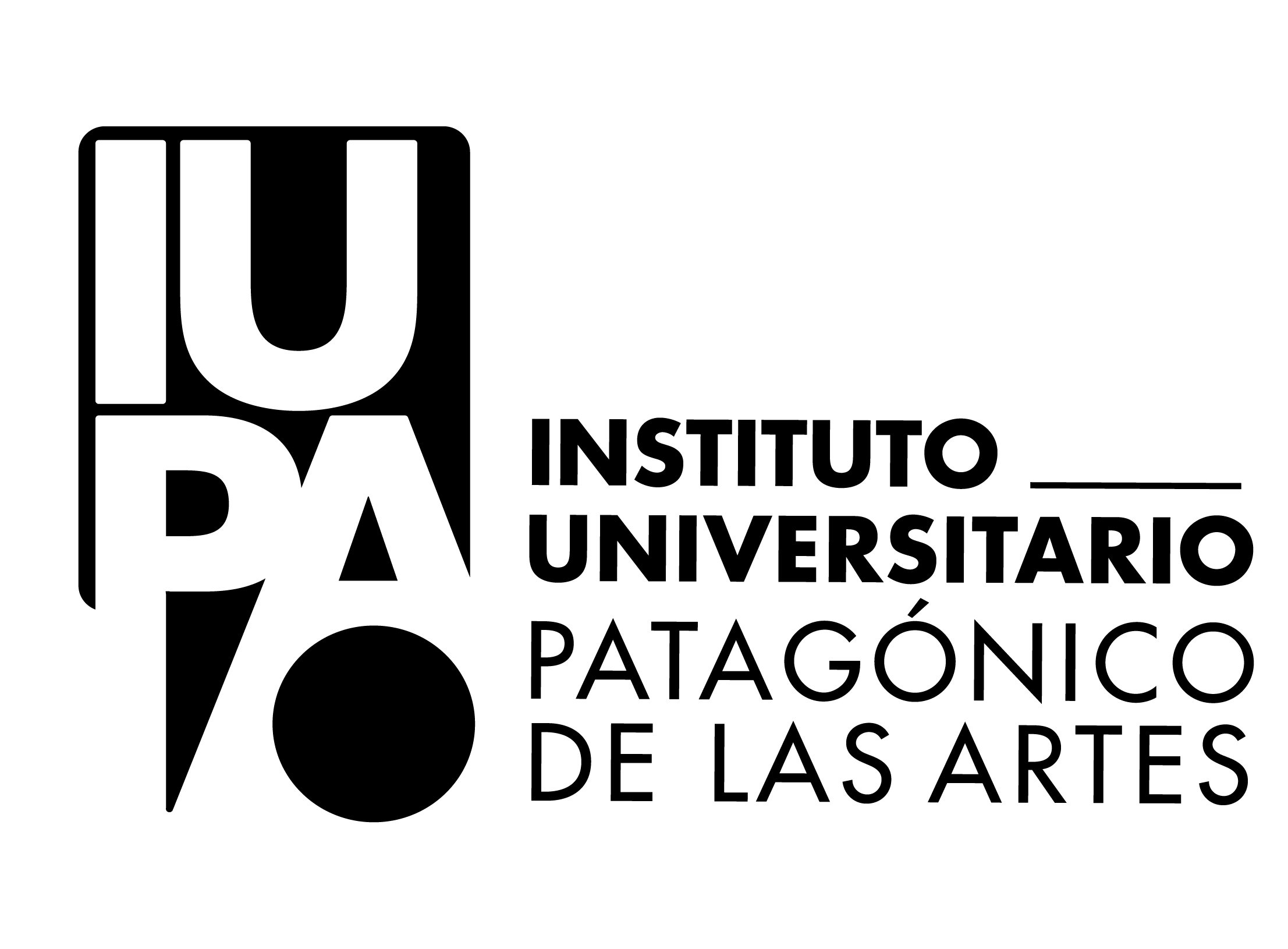 DEPARTAMENTO DE ARTES DEL MOVIMIENTOPROFESORADO UNIVERSITARIO DE DANZAS ESPAÑOLAS Y TECNICATURA UNIVERSITARIA DE DANZAS ESPAÑOLASLUNES 26/2MARTES 27/2MIÉRCOLES 28/2JUEVES 29/2VIERNES 01/3Grupo 1      09:00 a 10:00CHARLA INFORMATIVA DE      DANZA ESPAÑOLA Todos los ProfesoresAula 508:00 a 10:00 FLAMENCO   Prof. Sofia     Gelashvili              Aula 5 08:00 a 09:00DANZA CLÁSICo       Prof: Narvaez            Aula 5          9:00 a 10:00         REGIONAL. Prof. Lorena Graña.             Aula 5         08:00 a 09:00         DANZACONTEMPORANEA Prof. Balmaseda            Aula 5          9:00 a 10:00         FLAMENCO.    Prof. Sofia Gelashvili            Aula 508:00 a 10:00     EVALUACIÓN FINAL      Todos los ProfesoresAula 5Grupo 110:00ENCUENTRO CON EL RECTOR Y DIRECTORES    10:00 a 12:00ENCUENTRO CON SECRETARÍA ACADÉMICA(Idiomas, Biblioteca, Sec. Académico)     10:00 a 12:00ENCUENTRO CON DEPTO. DE FORM. GENERAL - SIU GUARANÍ Y TEC. EDUCATIVA10:00 a 12:00ENCUENTRO CON EXTENSIÓN Y BIENESTAR ESTUDIANTIL10:00 a 12:00ENCUENTRO CON CENTRO DE PRODUCCIÓN Y CENTRO DE ESTUDIANTES